Школьное  волонтерство как средство социализации личности учащегосяИсходя из миссии современной российской школы, можно определить одну из ее главных задач: формирование личности ребенка, образованной и социализированной, умеющей ориентироваться в условиях жизни в школе и вне ее.        		 В ГБОУ ООШ с. Коноваловка школьное волонтерство является одним из способов социализации подрастающего поколения.          В основе нашего  волонтерского движения «Открытые сердца» лежит старый как мир принцип: хочешь почувствовать себя человеком – помоги другому. Этот принцип понятен и близок всем тем, кому знакомо чувство справедливости, кто понимает, что сделать жизнь общества лучше можно только совместными     усилиями каждого из его членовЦель волонтерского движения:Оказать позитивное влияние на сверстников при выборе ими жизненных ценностей.Развитие волонтерского движения в школе, формирование позитивных установок учащихся на добровольческую деятельность. Задачи:Пропагандировать здоровый образ жизни (при помощи акций, тренинговых занятий, тематических выступлений, конкурсов и др.)Возродить идею шефства как средства распространения волонтерского движения.Создать условия, позволяющие ученикам своими силами вести работу, направленную на снижение уровня потребления алкоголизма, табакокурения, ПАВ в подростковой среде. Предоставлять подросткам информацию о здоровом образе жизни.Снизить количество учащихся, состоящих на внутришкольном учете.Создать механизм работы школы с окружающим социумом, через  создание социально-поддерживающих сетей сверстников и взрослых для детей и семей “группы риска”. Заповеди Волонтеров школы:Найди того, кто нуждается в твоей поддержке, помоги, защити его. Раскрой себя в любой полезной для окружающих и тебя самого деятельности.Помни, что твоя сила и твоя ценность - в твоем здоровье. Оценивай себя и своих товарищей не по словам, а по реальным отношениям и поступкам.Правила деятельности волонтеров:Если ты волонтер, забудь лень и равнодушие к проблемам окружающих.Будь генератором идей!Уважай мнение других!Критикуешь – предлагай, предлагаешь - выполняй!Обещаешь – сделай!Не умеешь – научись!Будь настойчив в достижении целей!Веди здоровый образ жизни! Твой образ жизни – пример для подражания.Деятельность волонтерского движения реализуется направлениям:Сохранение чистоты окружающей среды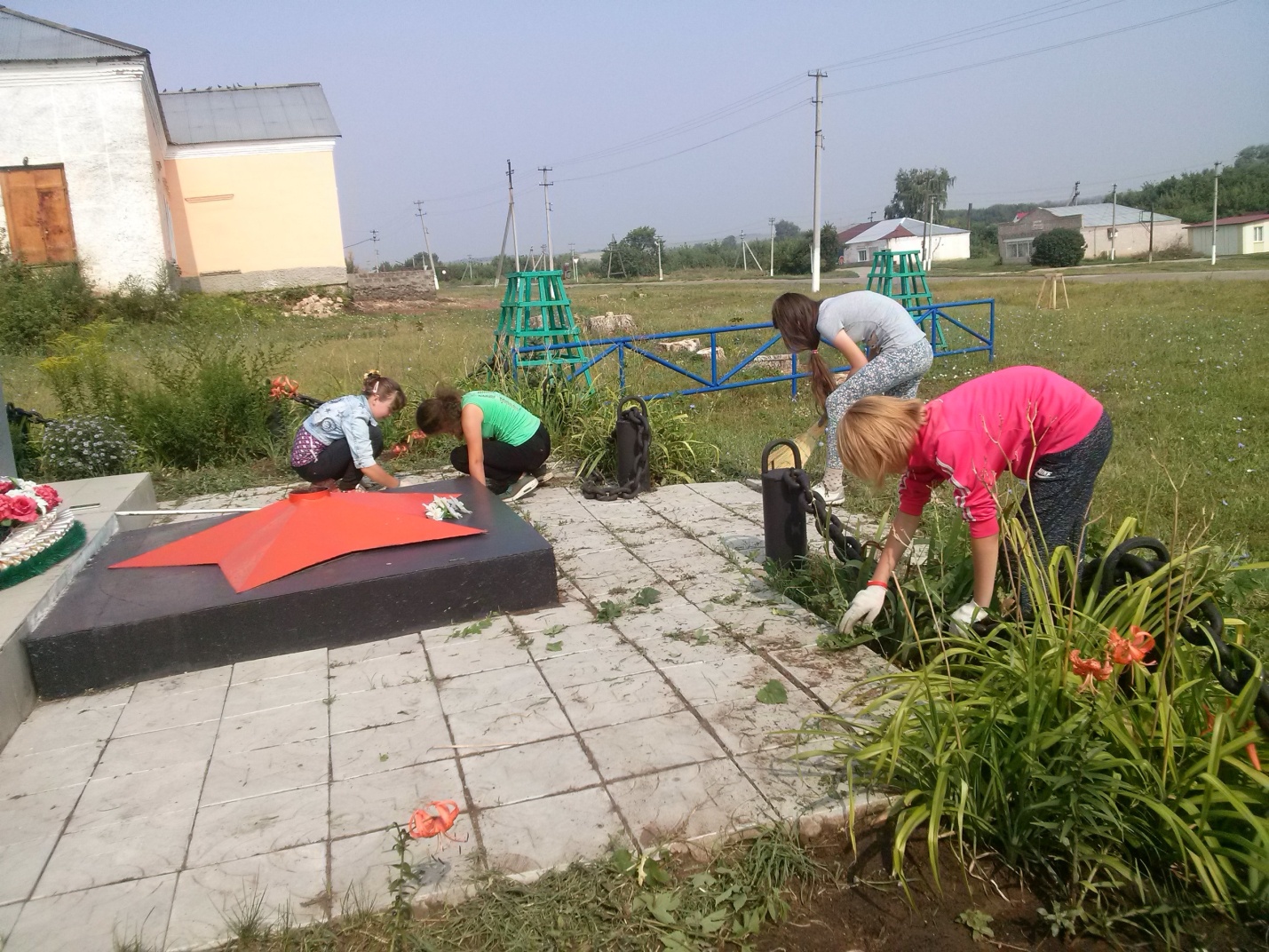 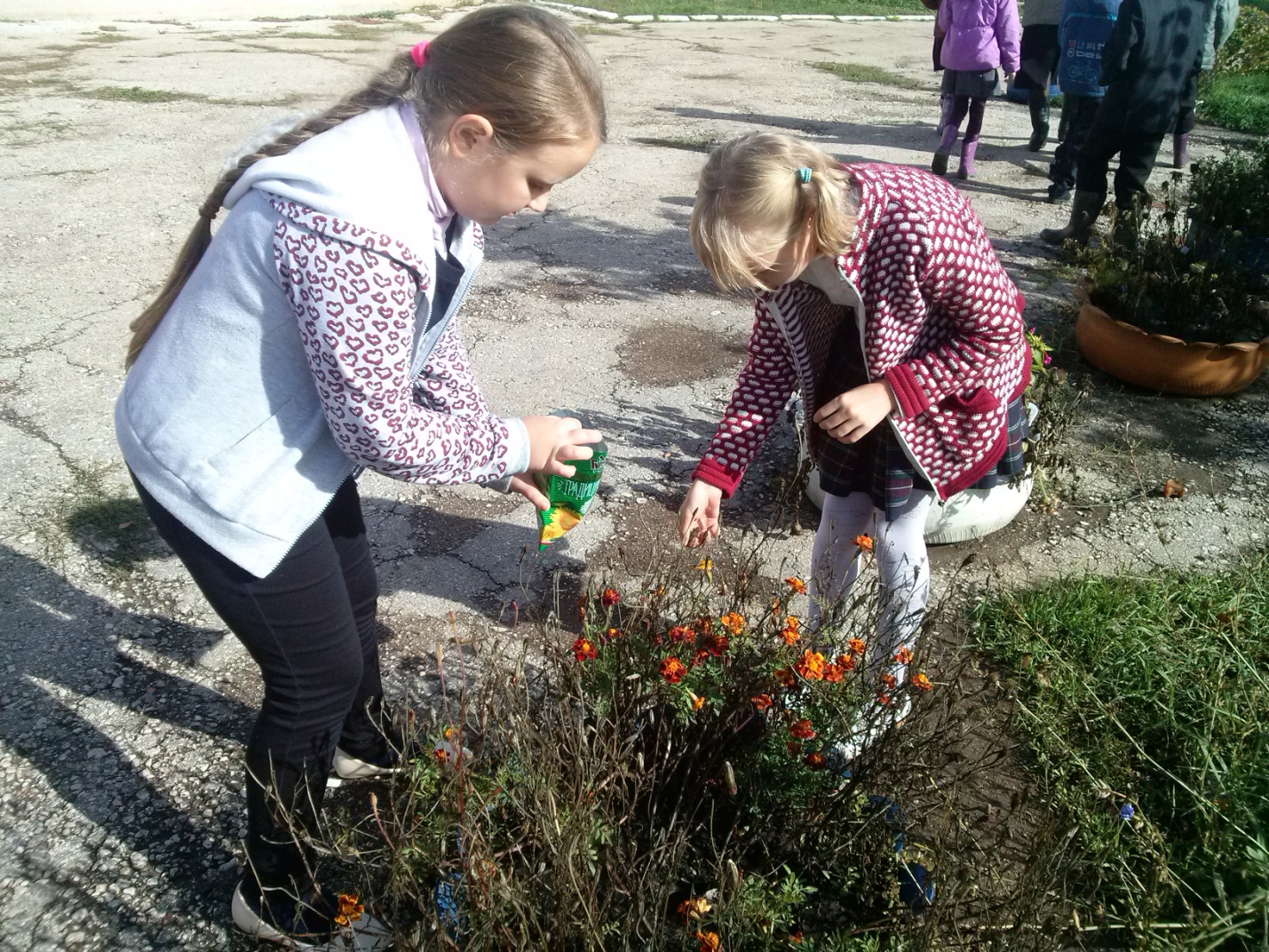 Оказание помощи престарелыми гражданам или детям сиротам, инвалида и другим людям, нуждающимся в помощи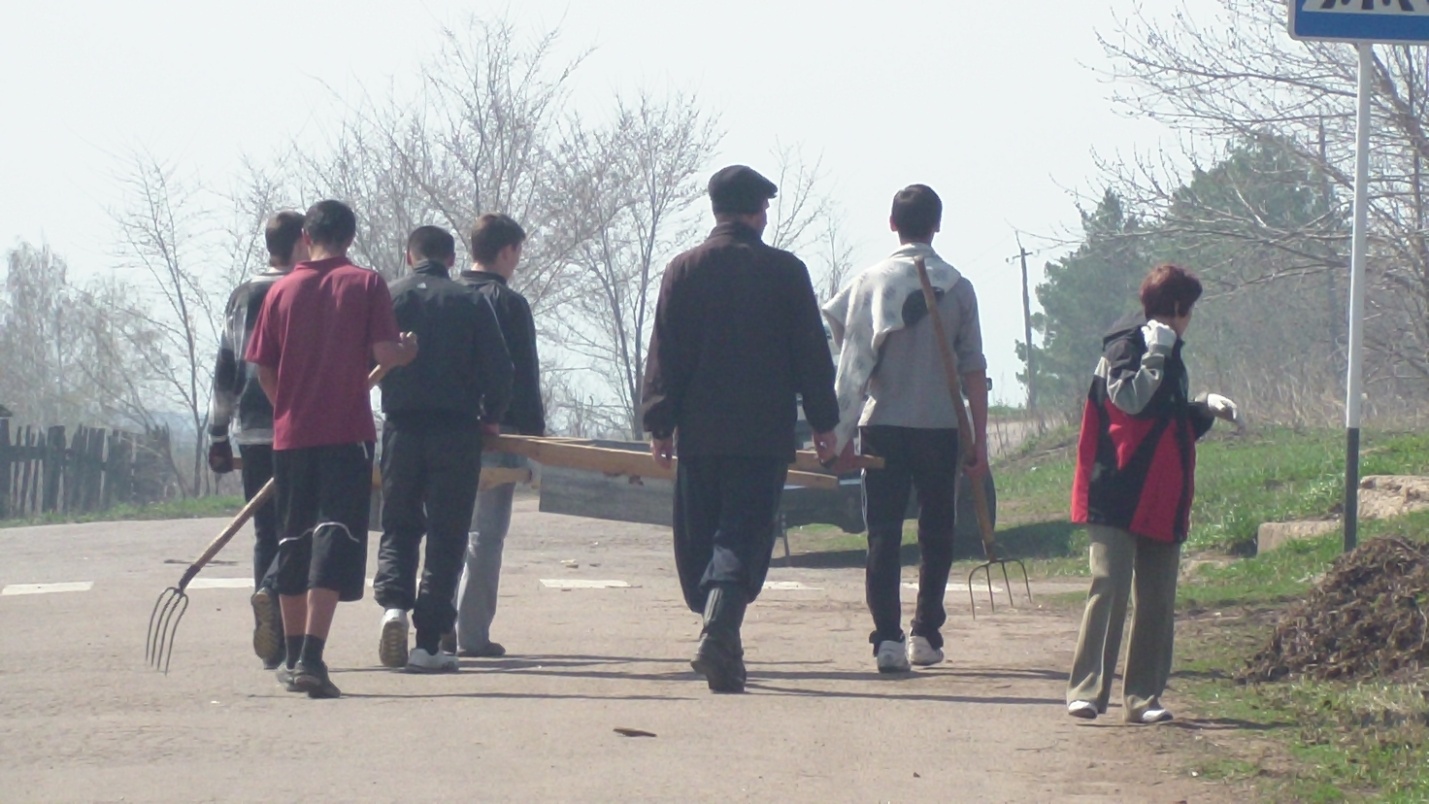 Профилактика наркомании, алкогольной зависимостью и курением,  ВИЧ/СПИДА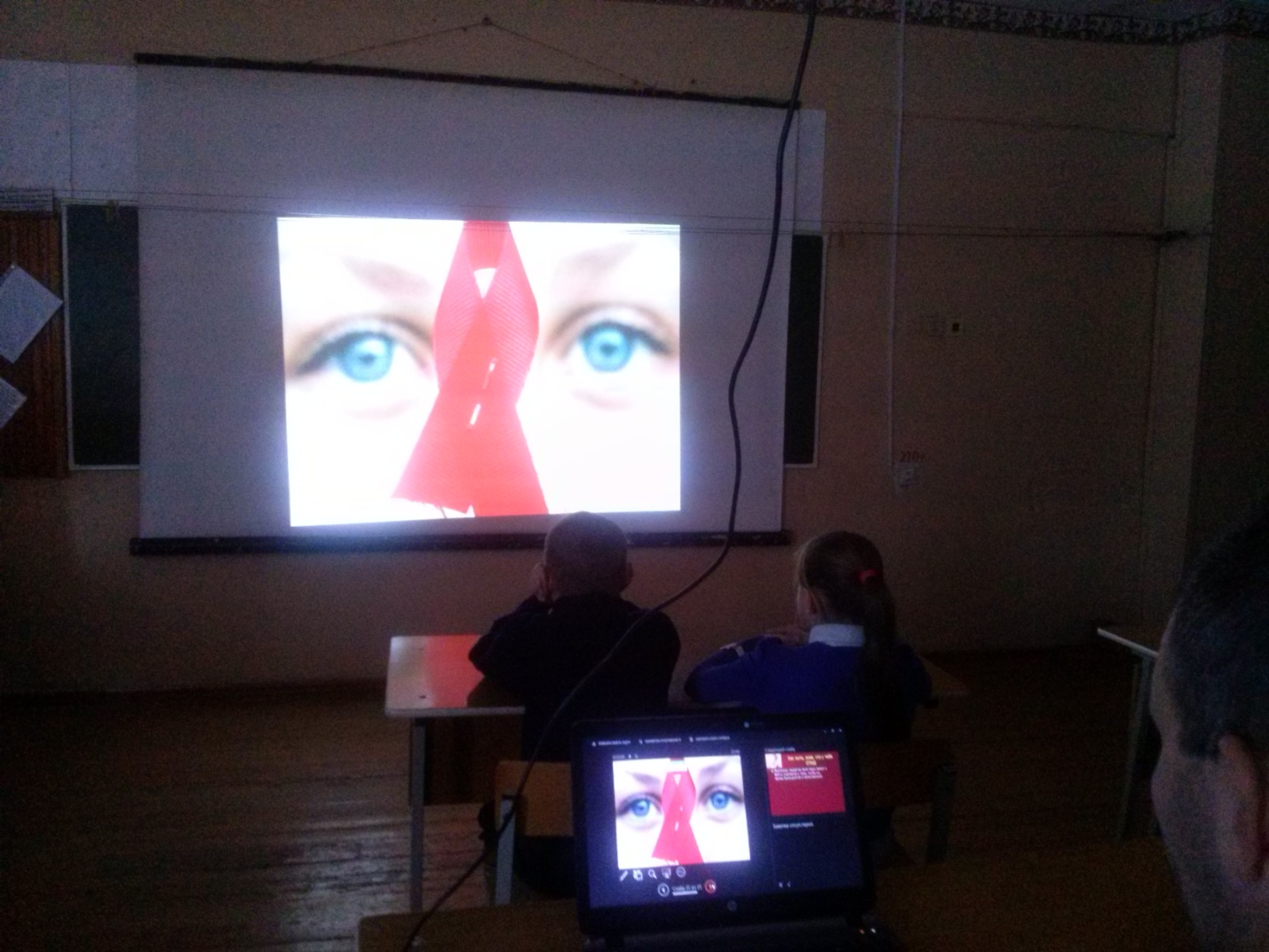 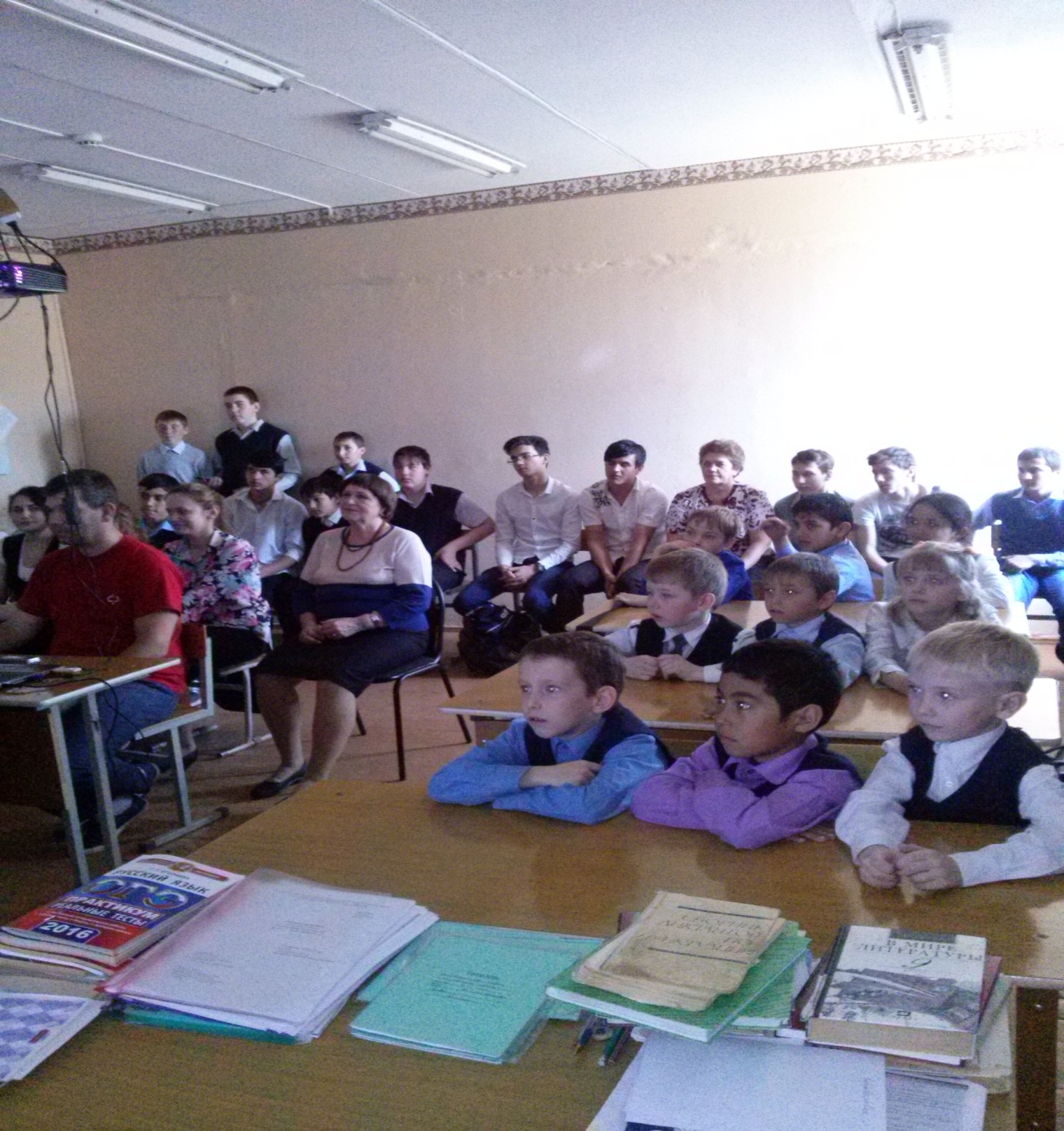 Ожидаемый результатФормирование в ходе деятельности более ответственной, адаптированной, здоровой личности.Умение аргументировано отстаивать свою позицию на формирование здоровых установок и навыков ответственного поведения, снижающих вероятность приобщения к ПАВ, курению, алкоголизмуПривлечение детей и подростков к сдаче норм ВФСК ГТО, увеличение количества желающих сдавать нормы ВФСК ГТОУвлеченность детей идеями добра и красоты, духовного и физического совершенствования. Снижение заболеваемости детей, риска совершения преступления и приобщения подростков к употреблению психотропных веществ.Наш девиз:«Здоровому  -  жить здорово»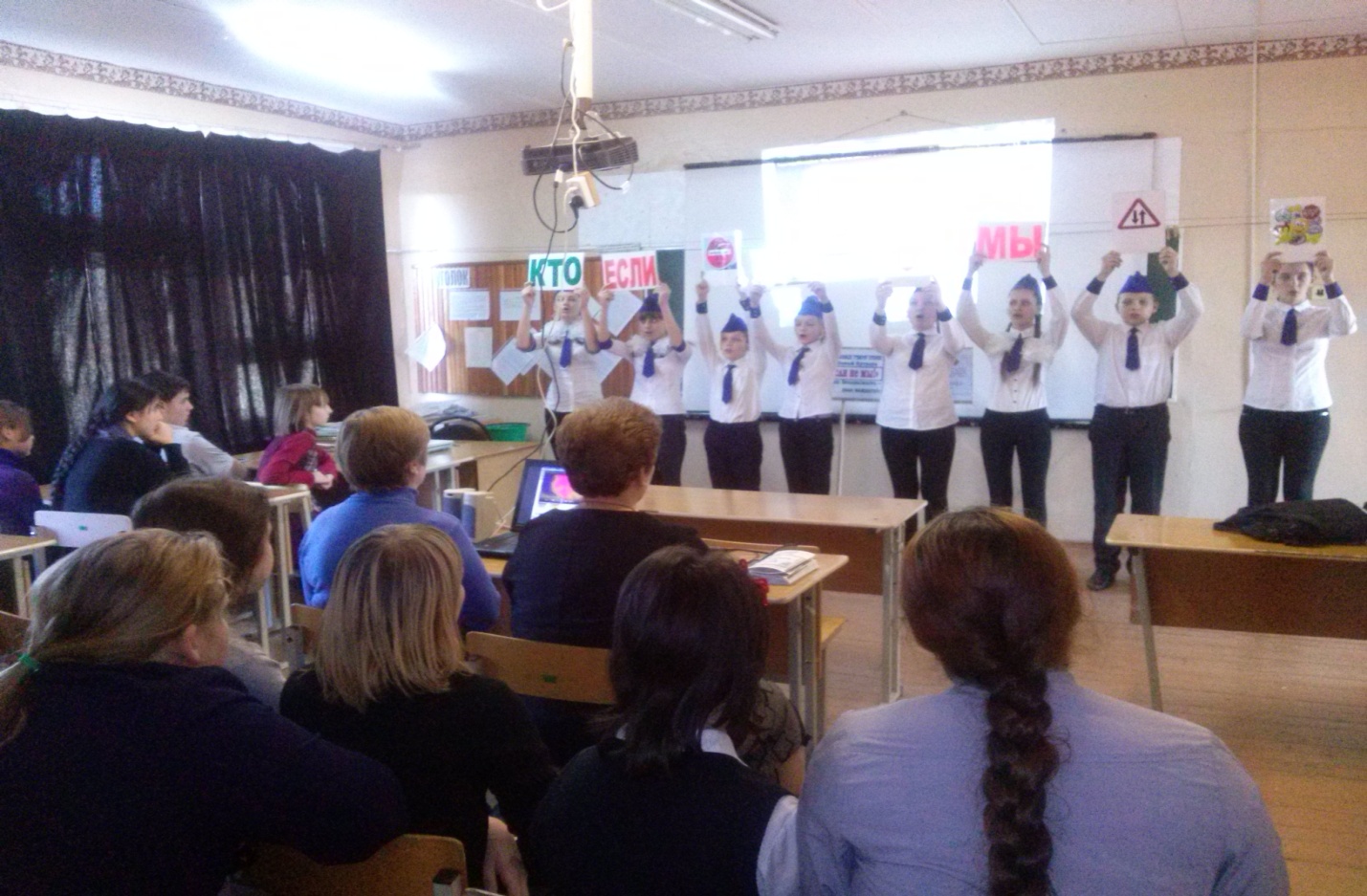 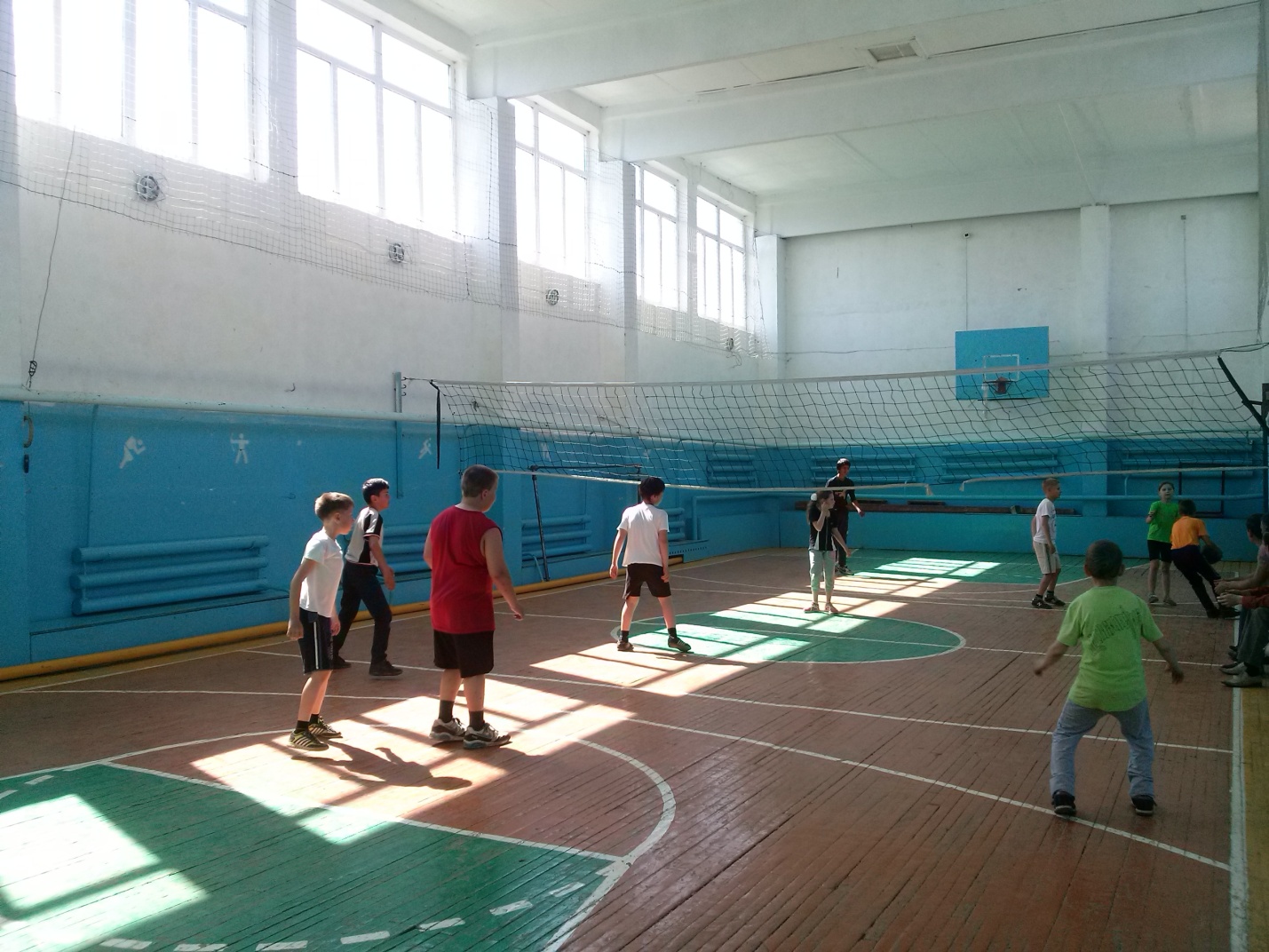 